Anexo TécnicoSistema de APOIO À MODERNIZAÇÃO ECAPACITAÇÃO DA ADMINISTRAÇÃO PÚBLICA(SAMA 2020)AVISO Nº 05/SAMA 2020/2016Operações de Capacitação da Administração pública (PI 11.1)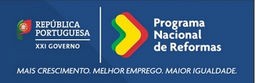 	Caracterização da atividade do beneficiário 	Deverão ser descritos o objeto, atribuições e competências legais do beneficiário, justificando a sua conformidade com a tipologia e os objetivos da operação que se pretende implementar.	Outras Operações no âmbito do SAMA 2020 e do QREN	Deverá identificar outras operações eventualmente aprovadas e realizadas 	no âmbito do SAMA 2020 e do QREN:Outras operações no âmbito do SAMA 2020Outras operações no âmbito do QREN	Diagnóstico 	Deverá ser apresentado um diagnóstico atual da realidade visada com a realização da operação, que permita fundamentar as opções de investimento efetuadas.	Justificação dos efeitos de difusão dos investimentos em região 	NUTS II fora das regiões de convergência (Norte, Centro e Alentejo) 	sobre a economia nacional/regiões NUTS II do Norte, Centro e 	Alentejo.	Deverá ser demonstrado que existirão benefícios diretos sobre a população localizada nas regiões NUTS II do Norte, Centro e Alentejo, designadamente ao nível da redução dos custos de contexto para os cidadãos e as empresas.	Caracterização da atividade da(s) entidade(s) parceira(s)	Deverão ser descritos o objeto, atribuições e competências legais da(s) 	entidade(s) parceira(s), justificando a sua conformidade com a tipologia e os 	objetivos da operação que se pretende implementar.	Articulação entre atividadesDeverá ser salientado o modo como as atividades se articulam entre si, tendo em vista a prossecução dos objetivos da operação.	Resultados esperados e calendário de cada atividade da operação	Deverão ser identificados os resultados previstos com a realização de cada 	atividade, bem como indicada a data em que serão obtidos, a qual deverá 	estar compreendida no período de realização da atividade.	Justificação da calendarização de cada atividadeDeverá ser identificada a fundamentação que suporta a calendarização estabelecida.	Disposições legais, pareceres prévios e normas técnicasNeste campo deverão ser identificadas as disposições legais aplicáveis ao arranque da operação, designadamente em matéria de licenciamentos e autorizações prévias, bem como a forma como serão implementados os princípios orientadores e normas técnicas que lhes sejam aplicáveis, tendo particularmente em conta a sua adequação e contributo para a prossecução das prioridades nacionais estabelecidas em matéria de modernização administrativa e/ou administração eletrónica.Impacto e mérito da operaçãoDeverão ser explicitados os impactos e resultados esperados com a implementação da Operação, designadamente ao nível:Interno à entidade - demonstrando as transformações qualitativas esperadas nas funções regulares do beneficiário, em termos da eficiência e eficácia dos serviços;Interno à Administração Pública - demonstrando o potencial de demonstração e de disseminação dos resultados para outras entidades públicas;Externo - demonstrando as melhorias esperadas na qualidade e eficácia do atendimento aos cidadãos e empresas;Plano de sustentabilidadeDeverá ser explicitado um plano que demonstre de que forma os resultados da operação serão incorporados nas atividades do beneficiário.Estrutura de financiamento da operaçãoPretende-se que sejam identificados os meios de financiamento do investimento, devendo ser coincidentes os respetivos valores anuais e totais:Indicadores relevantes na perspetiva do beneficiário/operaçãoDeverão ser identificados e quantificados os indicadores que, na perspetiva do beneficiário, sintetizam os resultados que se pretendem atingir com a realização da operação.Indicadores do Programa - observaçõesPretende-se que sejam feitas observações relativas aos pressupostos, fontes de informação e bases de cálculo para os indicadores identificados pelo beneficiário.Quadro de InvestimentosPara abrir este quadro é necessário clicar na folha Excel embebida, devendo classificar-se os investimentos previstos na operação, desagregados de tal forma que se possa associar, a cada montante de investimento:•	Um único calendário de aquisição;•	Uma única tipologia de despesas elegíveis e/ou não elegíveis;•	Uma única classificação de despesas públicas;•	Uma única atividade;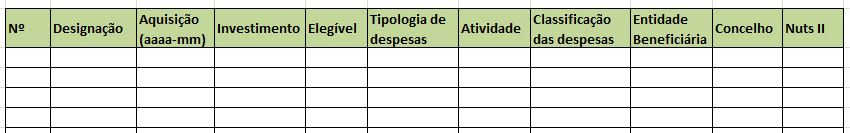 Na preparação da sua candidatura, por favor siga a estrutura (tópicos) deste template. O mesmo foi desenhado com o objetivo de assegurar que os aspetos importantes do projeto fiquem evidentes e claros de forma a permitir aos peritos avaliadores uma avaliação eficaz.Se, em face da realidade concreta da Operação, algum dos pontos (tópicos) do template,  for não for aplicável ou desprovido de manifesta adequação, deverá incluída a indicação de Não aplicável no campo respetivo. Limites de páginas: As secções não devem no seu conjunto ultrapassar as 40 páginas.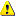 O tamanho mínimo da letra é 11 pontos. As páginas devem seguir o tamanho A4, e todas as margens (superior, inferior, esquerda, direita) devem ter pelo menos 3 cm (excluindo cabeçalhos e rodapés).O índice do anexo técnico não deve ser alterado.Após preenchimento, o anexo deverá ser convertido para o formato PDF (Portable Document Format) e submetido (por upload) previamente à submissão da candidatura.ATENÇÃO, se efetuar o upload do anexo com um número de páginas acima do limite permitido, o excesso de páginas não será considerado.Programa OperacionalNº de candidaturaData de AprovaçãoIncentivo AprovadoIncentivo RealizadoOperação Concluída(S/N)Programa OperacionalNº de candidaturaData de AprovaçãoIncentivo AprovadoIncentivo RealizadoOperação Concluída(S/N)